Notice of Business ReferendumNeighbourhood Plan Referendum for the Spitalfields Neighbourhood AreaA Business Referendum will be held on Thursday 11th November 2021 within the Neighbourhood Plan area of Spitalfields to decide on the question below:“Do you want the London Borough of Tower Hamlets to use the Neighbourhood Plan for Spitalfields to help it decide planning applications in the neighbourhood area?”Applications from non-domestic rate payers within the Spitalfields Neighbourhood Area to be included on the Business Voting Register for this referendum must be received by the Business Registration Officer at Electoral Services, Town Hall, 7th Floor, 5 Clove Crescent, Mulberry Place, E14 5BG by no later than Wednesday 27 October 2021Applications, amendments, or cancellations to existing postal or proxy votes must reach the Business Registration Officer at Electoral Services, Town Hall, 7th Floor, 5 Clove Crescent, Mulberry Place, E14 5BG no later than 5pm Wednesday 27 October 2021Applications for proxy votes must reach the Business Registration Officer at Electoral Services, Town Hall, 7th Floor, 5 Clove Crescent, Mulberry Place, E14 5BG by no later than 5pm Wednesday 3rd November 2021.Applications for an emergency change of a named voter, applied for on grounds of physical incapacity, work reasons or for reasons related to COVID-19 and this occurring after 5pm Wednesday 3 November 2021, must reach the Electoral Registration Officer at Town Hall, 7th Floor, Mulberry Place, 5 Clove Crescent, London, E14 2BG by 5pm Thursday 11 November 2021To apply for an emergency change of a named voter, the person must have become aware that they cannot vote after 5pm Wednesday 3 November 2021 and not before.The area of the Neighbourhood Plan is attached to this notice and can also be viewed here https://www.towerhamlets.gov.uk/Documents/Planning-and-building-control/Strategic-Planning/Neighbourhood-Planning/Spitalfields_block_map.pdfWill Tuckley					Counting OfficerTown Hall5 Clove Crescent.Mulberry PlaceLondonE14 5BGDated: Thursday 7th October 2021Spitalfields Neighbourhood Plan Area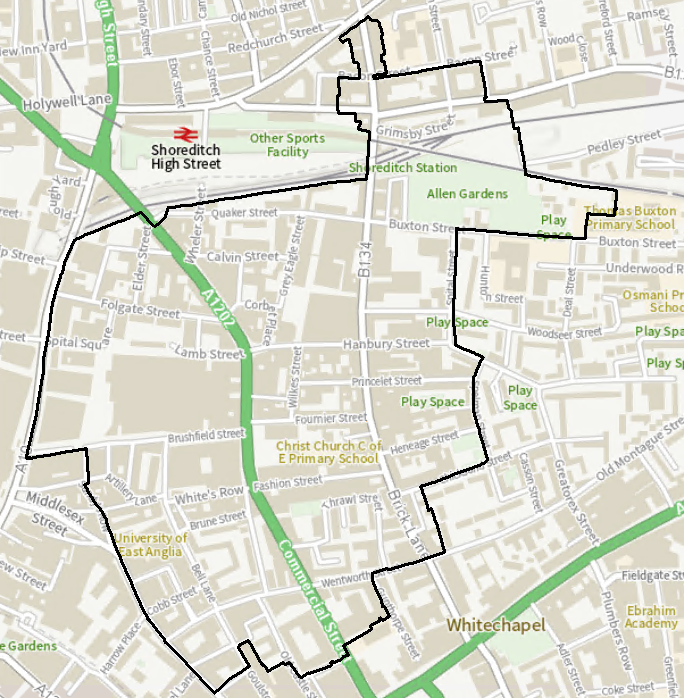 